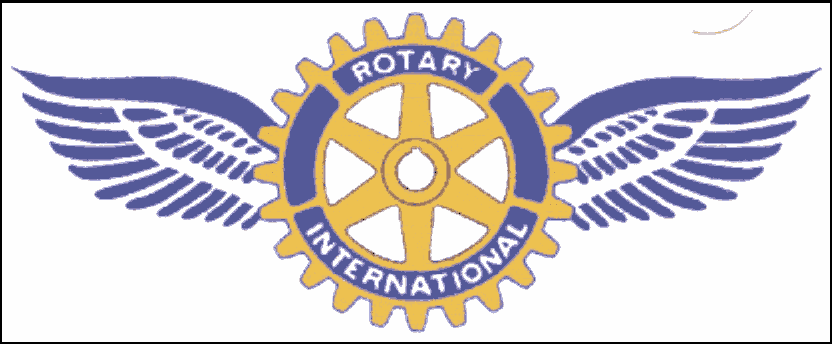 IFFR FrancePROCES-VERBAL ASSEMBLEE GENERALE 2016Les membres de la Section Française de l’Amicale IFFR se sont réunis à TOURS à l’hôtel Mercure-Nord le samedi 10 septembre 2016 à 17h45 sur convocation de la Présidente Dominique BRICE.Le nombre d’adhérents de la Section à ce jour est de 47 (quarante-sept).11 (onze) membres sont présents, 12 (douze) sont représentés, soit un total de 23 membres formant plus du tiers du nombre d’adhérents ; l’Assemblée Générale peut donc valablement délibérer.La séance est présidée par Dominique BRICE, Présidente en exercice, en présence d’Olivier VIGNERON, Trésorier en exercice ; en l’absence de Jean-Marc DAURELLE, Secrétaire en exercice, la fonction de Secrétaire de séance est confiée à Jean-Luc BRICE, ce qui est accepté par l’Assemblée à l’unanimité.RAPPORT MORAL DE LA PRESIDENTEElle nous rappelle les points marquants du dernier exercice :Le rassemblement de printemps a eu lieu à Clermont-Ferrand ; il a été précédé d’une visite du Puy-en-Velay pour certains d’entre nous ; cette réunion a fait l’objet d’une large participation et a permis d’accueillir de nombreux représentants de Section étrangères ; le programme a été apprécié des participants malgré une mauvaise météo quasi-hivernale (avec de la neige !).Nous avons contribué (financièrement et en personne) à l’organisation de baptêmes de l’air  effectués sous l’égide de Pascal ONCINA avec l’Association « Des Ailes pour Tous »  et la Fondation AIRBUS pour des enfants autistes (avec le programme Ceresa). Cette action sera reprise en septembre 2017.Le rassemblement de septembre a donné lieu à un premier rendez-vous à Sancerre organisé par Joël LAUNEY et une visite de Tours organisée par Robert CHIDIAC ; ils en sont vivement remerciés pour la qualité inégalable de leurs prestations …Notre Section a été représentée auprès de la Section de nos amis anglais lors d’un rassemblement à Jersey organisé par Charles STRASSER,Nous étions également présents au rassemblement post-convention organisé par la Section Allemande à Berlin ; au cours de cette réunion, en dehors des aspects touristiques (visites de la ville de Berlin et plusieurs vols au départ de Berlin), ont eu lieu le ‘Board Meeting’ et l’Assemblé Générale (AGM) de l’Amicale IFFR monde (voir compte-rendu plus loin). Renouvellement des membres : plusieurs nouveaux membres devraient nous rejoindre.RAPPORT FINANCIERLe Trésorier Olivier VIGNERON donne à l’Assemblée Générale la situation financière de notre association :Le compte d’exploitation de l’exercice fait apparaître un solde positif d’environ 2300 €.Les rapports moral et financier sont approuvés à l’unanimité des membres présents ou représentés.RENOUVELLEMENT DU BUREAULe Bureau actuel est reconduit à l’unanimité.Il est cependant dès à présent fait appel à des candidats dévoués et efficaces pour préparer la suite …COMPTE-RENDU de l’AGM-monde de BERLINJames ALEXANDER, World-President au cours des 2 dernières années, présente son rapport moral.Le nouveau ‘Comité exécutif’ est composé du World-President (WP) Svend ANDERSEN (Danemark), du Secrétaire Ian KERR (UK), James devenant Immediate-Past-President (IPP). Phil PACEY (New-Zealand) est Président-Elu, il deviendra Président en 2018.Il a été décidé d’organiser l’Amicale en 4 grandes régions, dotées chacune d’un vice-Président :Les Amériques (vice-Président George CHAFFEY, USA),L’Europe (Thomas MORF, Suisse),L’Australie et l’Asie (Ian JENNER, New-Zealand),L’Afrique et le ‘Reste du Monde’ (Vladimir KOGAN, Russie).Les Word-Presidents (WPs) seront désormais choisis en respectant une rotation parmi ces 4 régions.Le rapport financier est présenté et accepté, ainsi que le budget pour 2017 (pour info, le budget annuel est le l’ordre de 10 000 US$).Les fonds détenus par l’Amicale dépassent 60 000 US$ ; il a été décidé de restituer aux Sections un montant de 30 000 US$ au prorata du nombre de leurs membres (moyenné sur les 3 dernières années), à charge pour les Sections d’utiliser cette donation au profit de la promotion de l’Aviation auprès des jeunes et des personnes défavorisées, sous leur responsabilité.Le secrétaire propose de chercher une alternative pour la gestion faite aujourd’hui avec l’outil ‘Member-Manager’.La prochaine réunion aura lieu le 12 juin 2017 à Atlanta à l’occasion de la Convention Internationale du ROTARY qui sera suivie d’un Fly-Out.Notez que tous les documents relatifs à ces décisions sont consultables sur www.iffr.org , member-manager, section ‘Folders’.DISCUSSION et PROJETSPour le prochain exercice, nous renouvelons nos actions avec l’Association « Des Ailes pour Tous » et nous envisageons de renouveler notre action au profit de la structure pur handicapés en Slovaquie.Réunion de septembre 2017 :La proposition de se retrouver à Aix-en-Provence les 8, 9 et 10 septembre 2017 est retenue ; ce sera probablement l’occasion de visiter le Centre de Contrôle Régional de la Navigation Aérienne (CRNA) ; un pré-flight pourra être aussi envisagé.Voyage de printemps :Il est envisagé de se retrouver les 25-28 mai 2017 en Normandie et en Bretagne.Mission Internationale :Il est prévu un déplacement d’une délégation de pilotes anglophones en Slovaquie (selon disponibilités et à organiser avec Lucien CAODURO).Autres opportunités de rencontres :Il est envisagé de pouvoir nous retrouver à l’occasion du meeting de La Ferté-Alais, ou du salon Aviation Légère à Lyon-Bron ; Le Bourget par contre est à priori écarté. Tout autre RV ‘impromptu’ est aussi vivement encouragé !Aucun autre sujet n’étant à considérer, la séance est levée à 19 heures.La Présidente : Dominique BRICEPour le Secrétaire : Jean-Luc BRICE